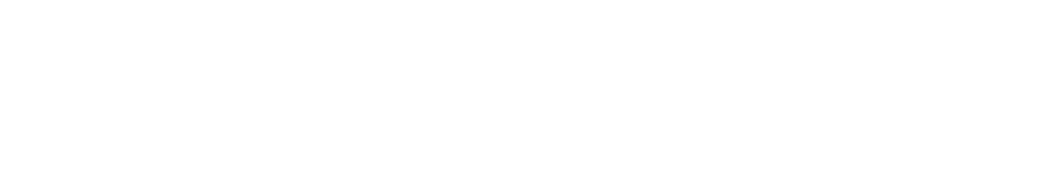 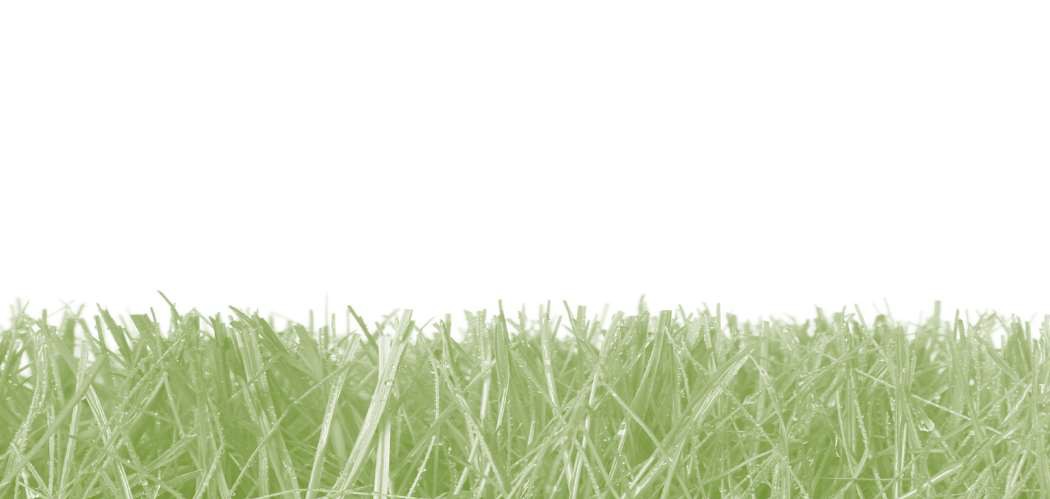 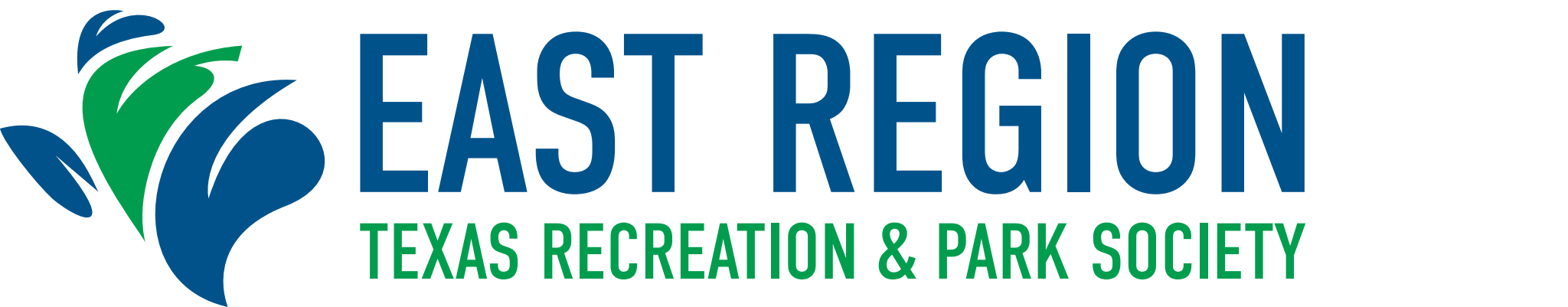 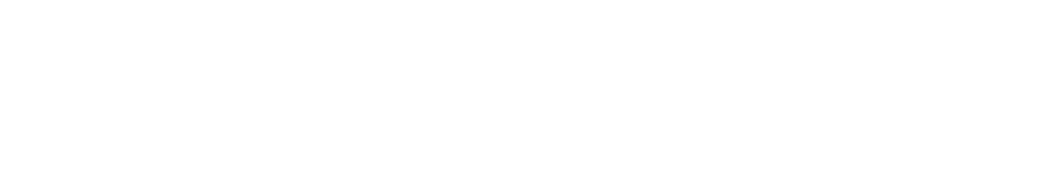 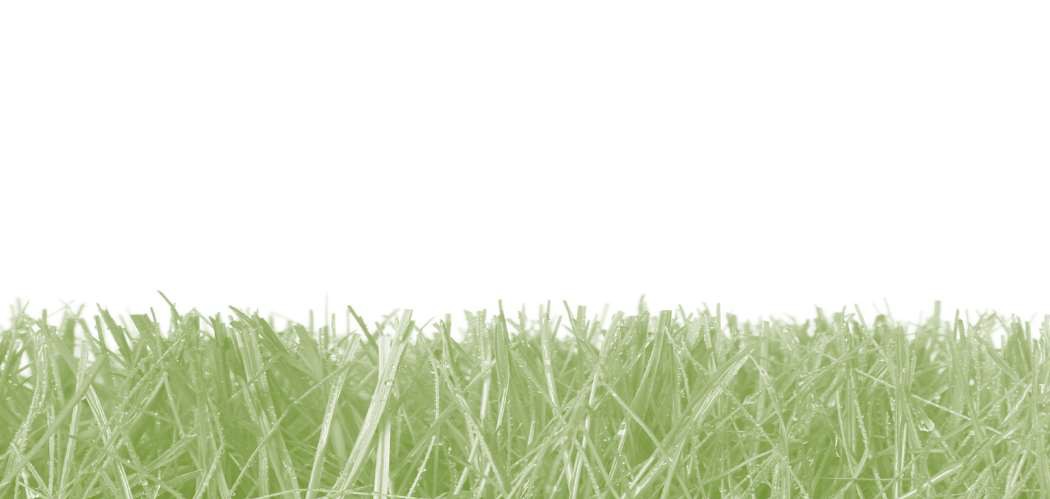 Dear TRAPS Supporter,It’s Rodeo time again! The Texas Recreation and Park Society East Region Park Operations Rodeo will be held Thursday, October 28, 2021 hosted by Conroe Parks & Recreation Department at the Conroe West Recreation Center. The Rodeo is a great opportunity for all Parks Operations Departments in the region to demonstrate their skills through competition for bragging rights and awards. The event categories are backpack blower, mower obstacle, irrigation, plant and weed identification, trailer backing, backhoe, and nail driving.TRAPS East Region is inviting vendors to participate in this year’s Rodeo. Your business will be able to bring and exhibit equipment and inventory to this event for $175.00 + $25+ item to raffle off as a door prize. All payments are made to the TRAPS state office. In return for your participation, your business will receive the following-Name will appear on the TRAPS East Region web pageBooth space with table and chairsDirect interaction with Parks and Recreation staffOpportunity to display products and services2021 EAST REGION PARK OPERATIONS RODEOThursday, October 28, 20218:30 a.m. – 2:00 p.m. (set up by 8:00 a.m.) Conroe Parks & Recreation DepartmentConroe West Recreation Center10245 Owen Road, Conroe, Texas 77304EXHIBITOR REGISTRATION FORMExhibitor Fee:	$175.0015x15 booth (larger space is available); tables & chairs upon request; two meal tickets; electricity is NOT availableRegistration and Payment:I also have the following item(s) to donate for door prizes and will provide the day of the Rodeo:***If you are unable to be an exhibitor, but would like to donate a door prize, please contact Lauren Arnold***COMPANY / ORGANIZATION:COMPANY / ORGANIZATION:COMPANY / ORGANIZATION:CONTACT PERSON:CONTACT PERSON:CONTACT PERSON:PEOPLE STAFFING BOOTH:PEOPLE STAFFING BOOTH:PEOPLE STAFFING BOOTH:ADDRESS:ADDRESS:ADDRESS:WORK #:CELL #:EMAIL:CIRCLE FORM OF PAYMENT:CHECK	(Check # 	)CREDIT CARD	(please complete 2nd page)EMAIL REGISTRATIONPAYMENTLauren Arnold larnold@cityofconroe.org Checks payable to:Texas Recreation & Park Society PO Box 5188 Jonestown TX 78645 Credit Cards payments:TRAPS state office 512-267-5550